Session Reflection 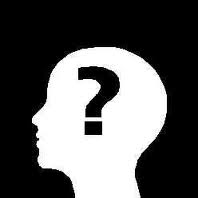 An insight I had as a result of today’s session is….Concepts from this session that are most applicable to my teaching practice are…A question I have related to today’s session is….